4.2.1 Library facilities in CIs/ OCC Websites of Libraries of CIs/OCC BARC: http://www.barc.gov.in/kmg/sird/sirdfacdig.htmlURL of the IMSc Library catalog :https://library.imsc.res.inURL of HRI Web based Integrated Library Management System :http://www.hri.res.in/~libwebURL of NISER Library:  https://www.niser.ac.in/library/RRCAT: http://rrcat.gov.in/library/index.htmlIoP: https://www.iopb.res.in/~library/IPR: http://www.ipr.res.in/library/TMC:https://tmc.gov.in/digital-library/SINP: http://www.saha.ac.in/web/library-homeHRI 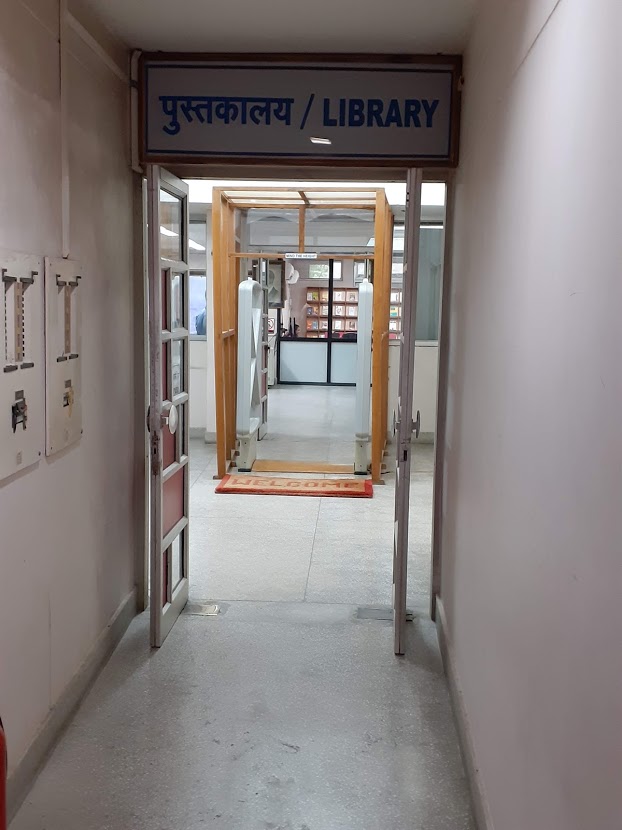 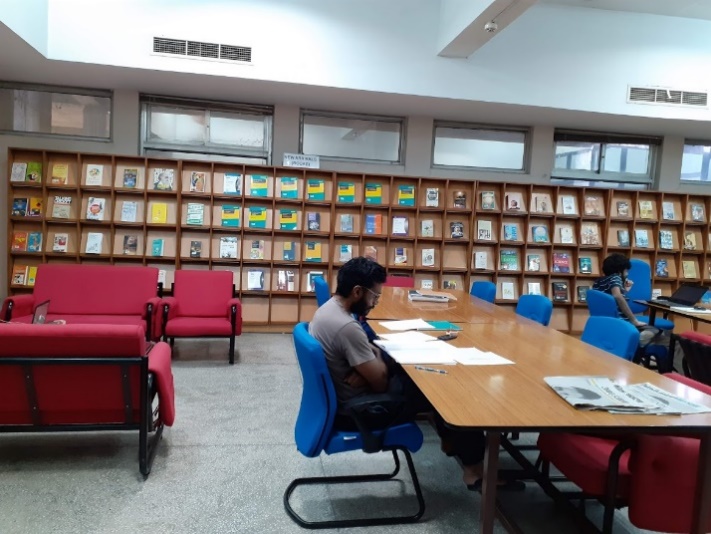 							Reading room HRI: BACK Volumes 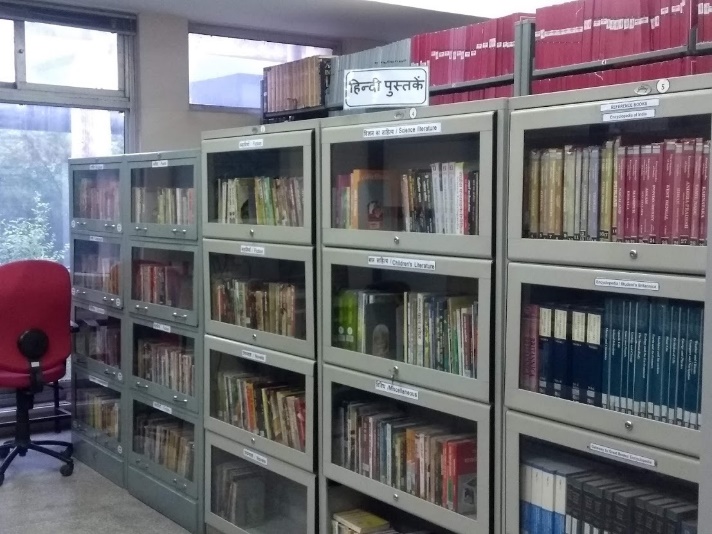 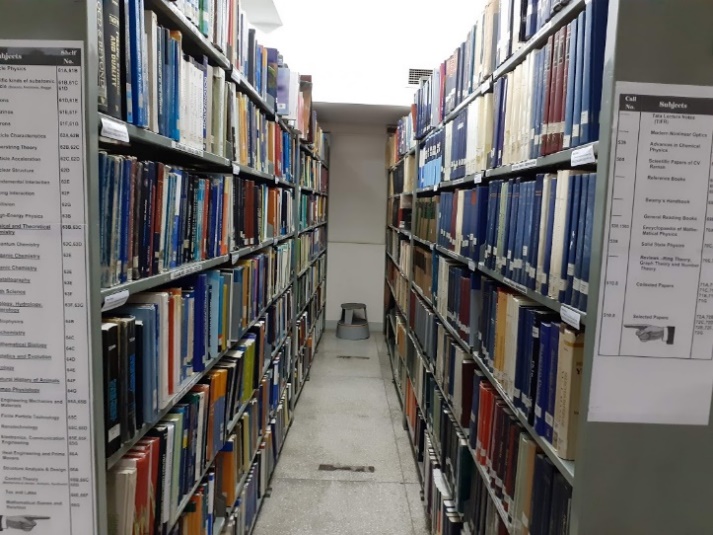 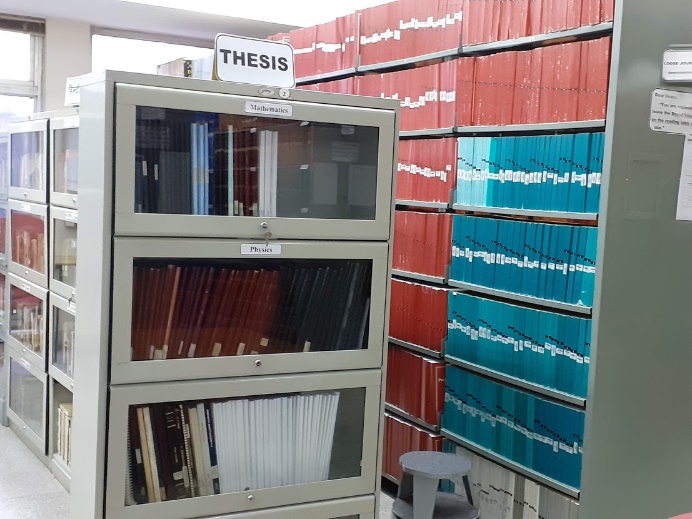 TEXT books sections 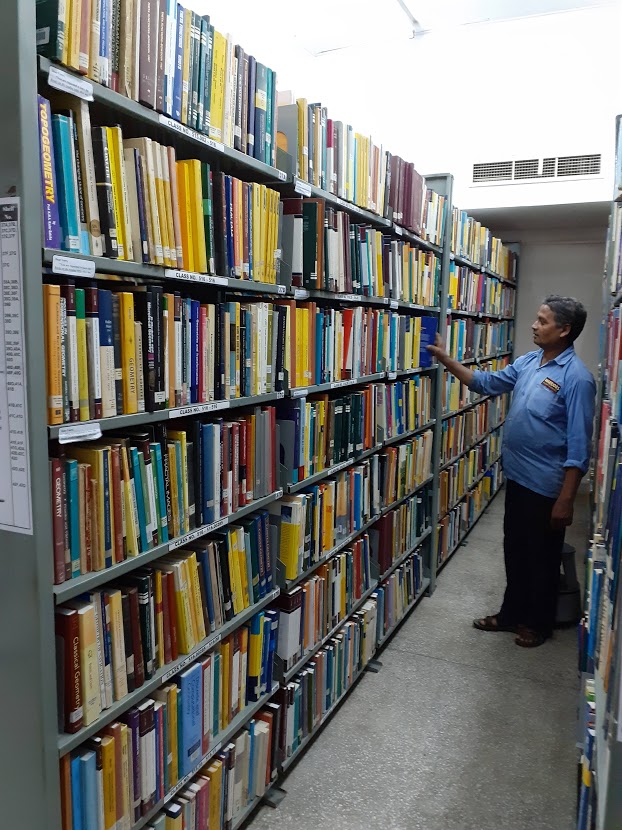 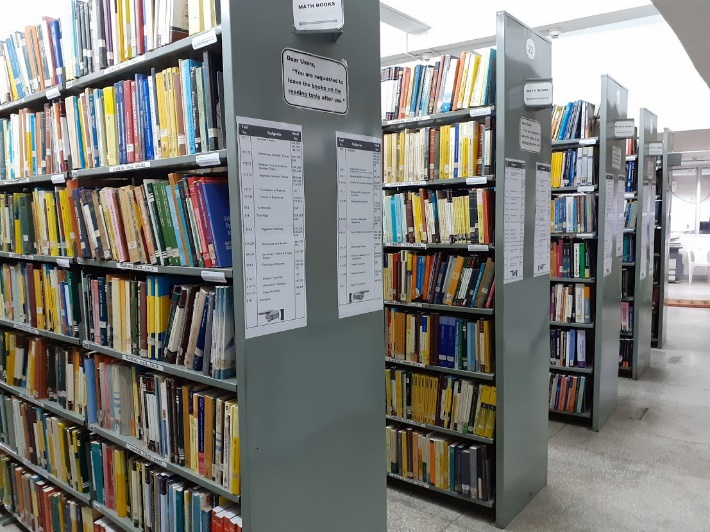 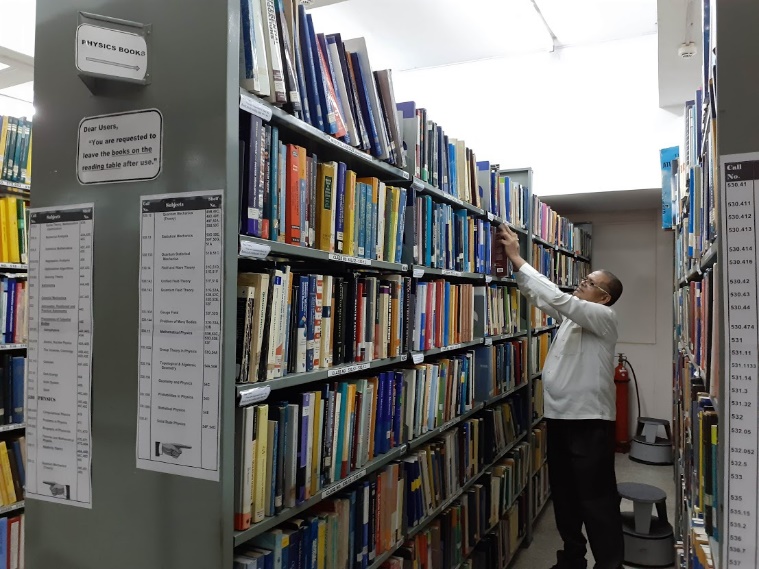 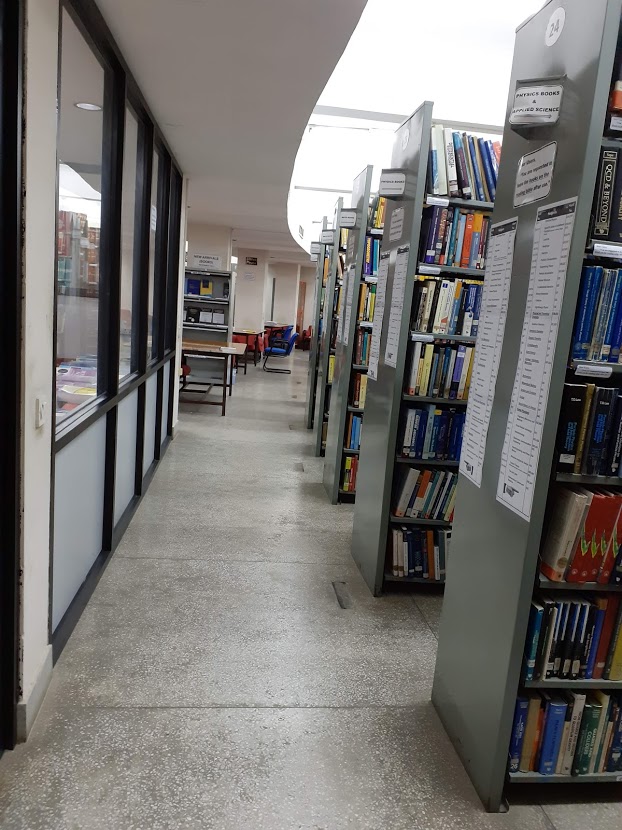 